2もすところあとわずかに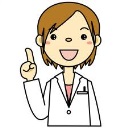 なりました。さがしくておきるのがつらいですね・・・。　にはをつけましょう！のはわたしたちがえました！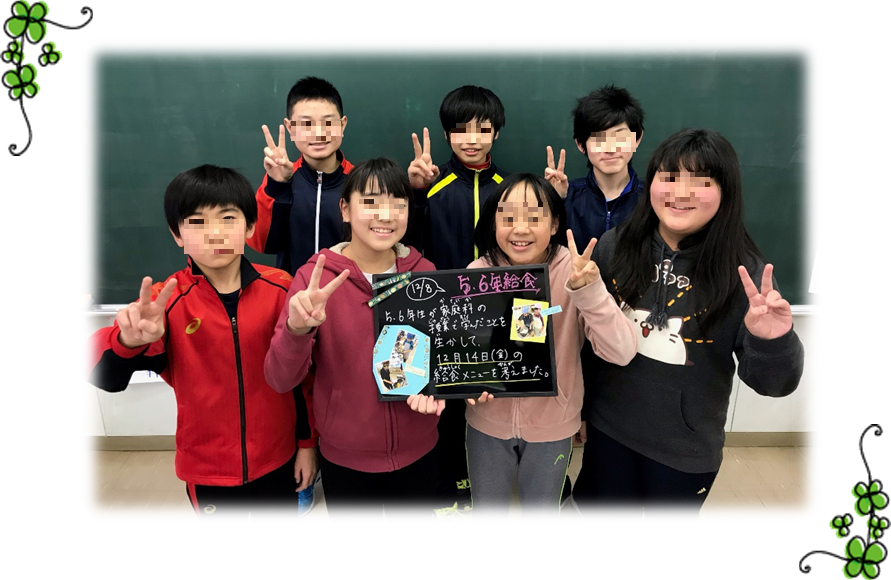 5.6は、でのたてかたとそのについてしています。のはそので5.6がえたです。ができるまでにどのようなことをんだのか、でします！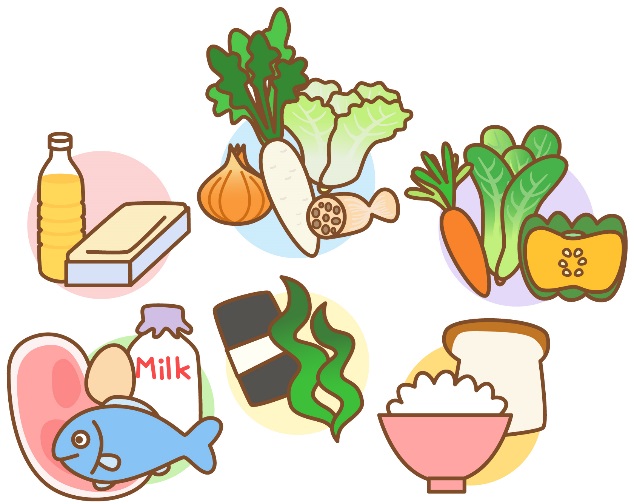 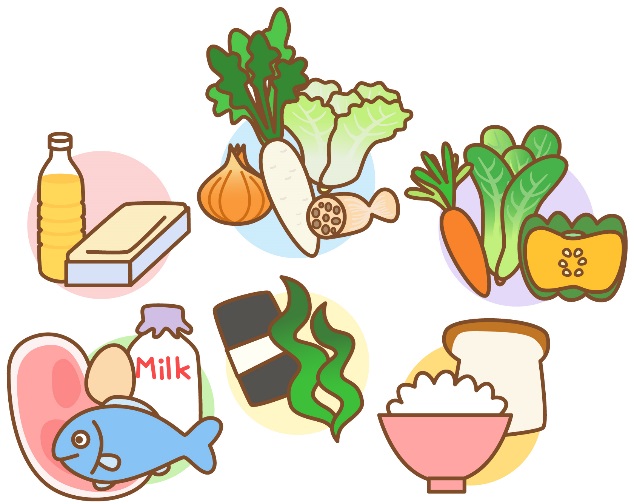 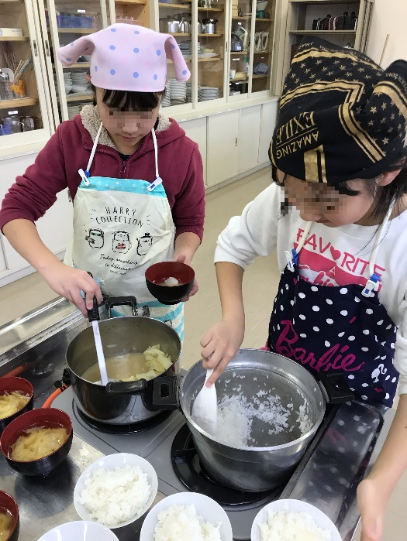 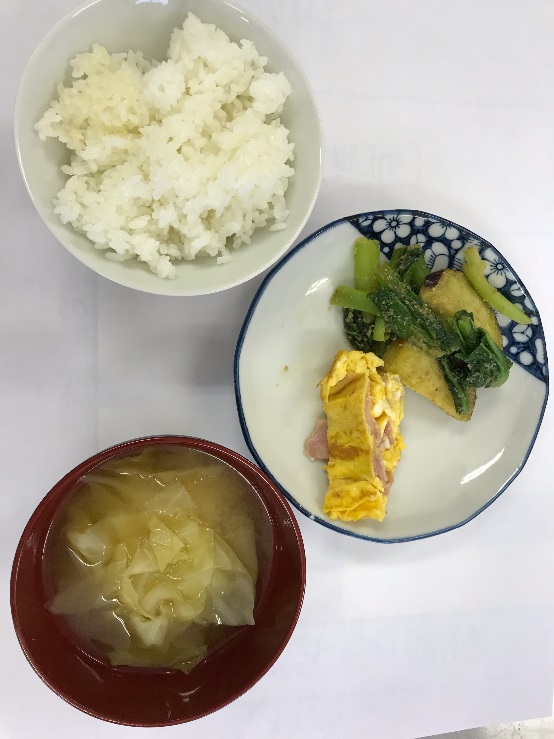 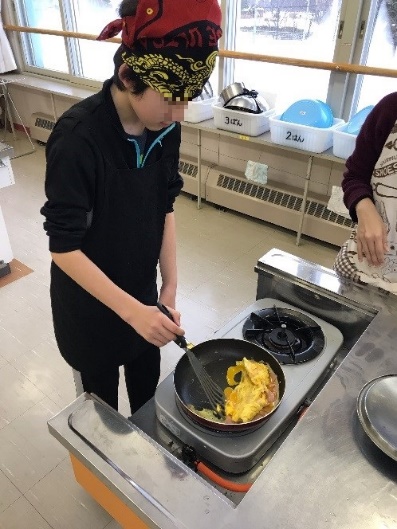 　つうしん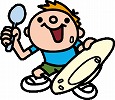 